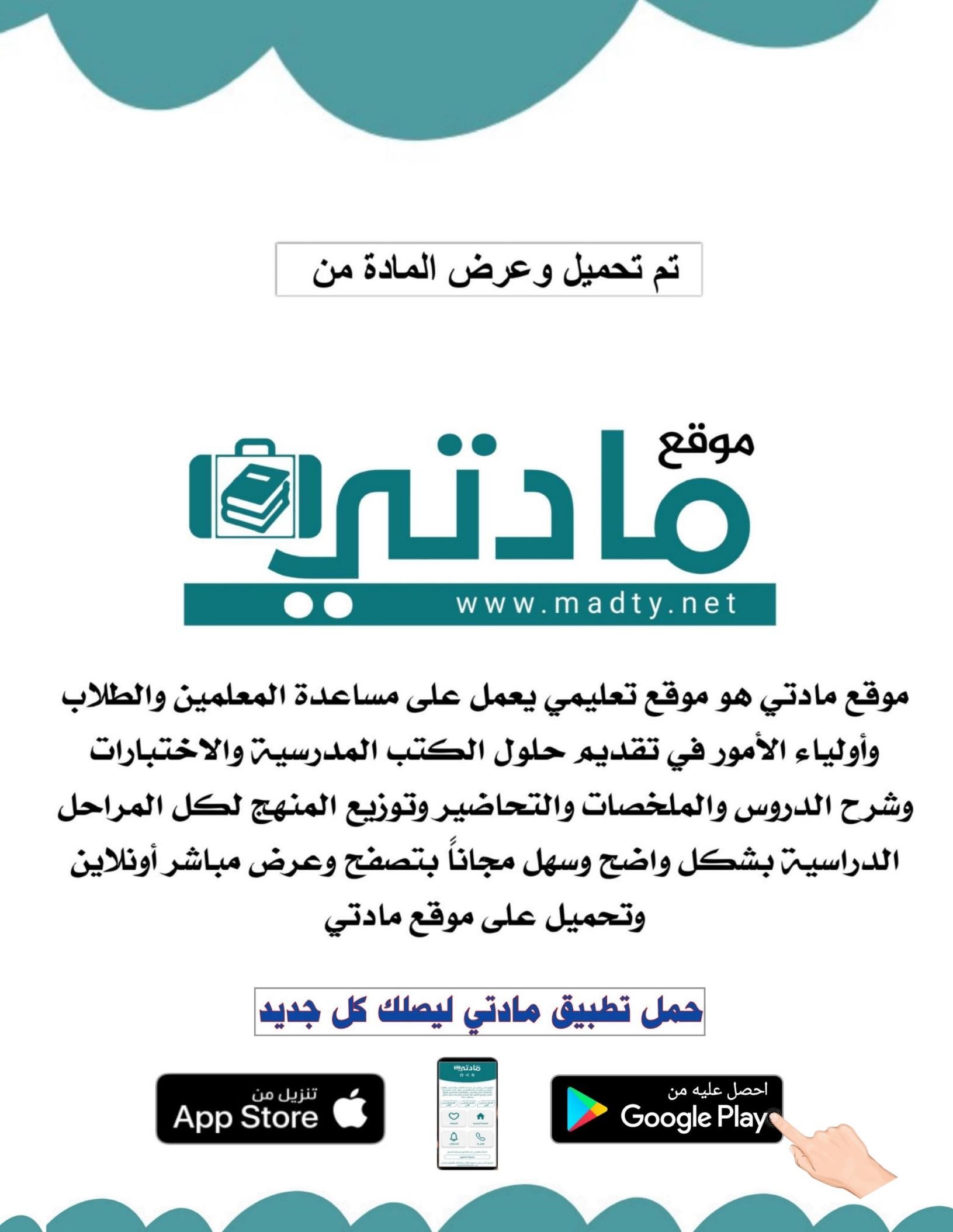 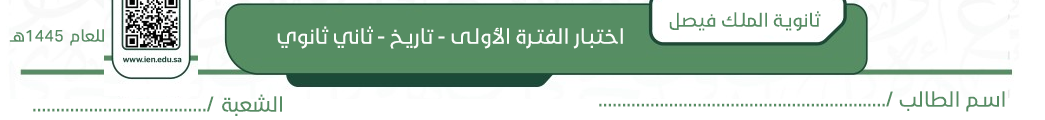 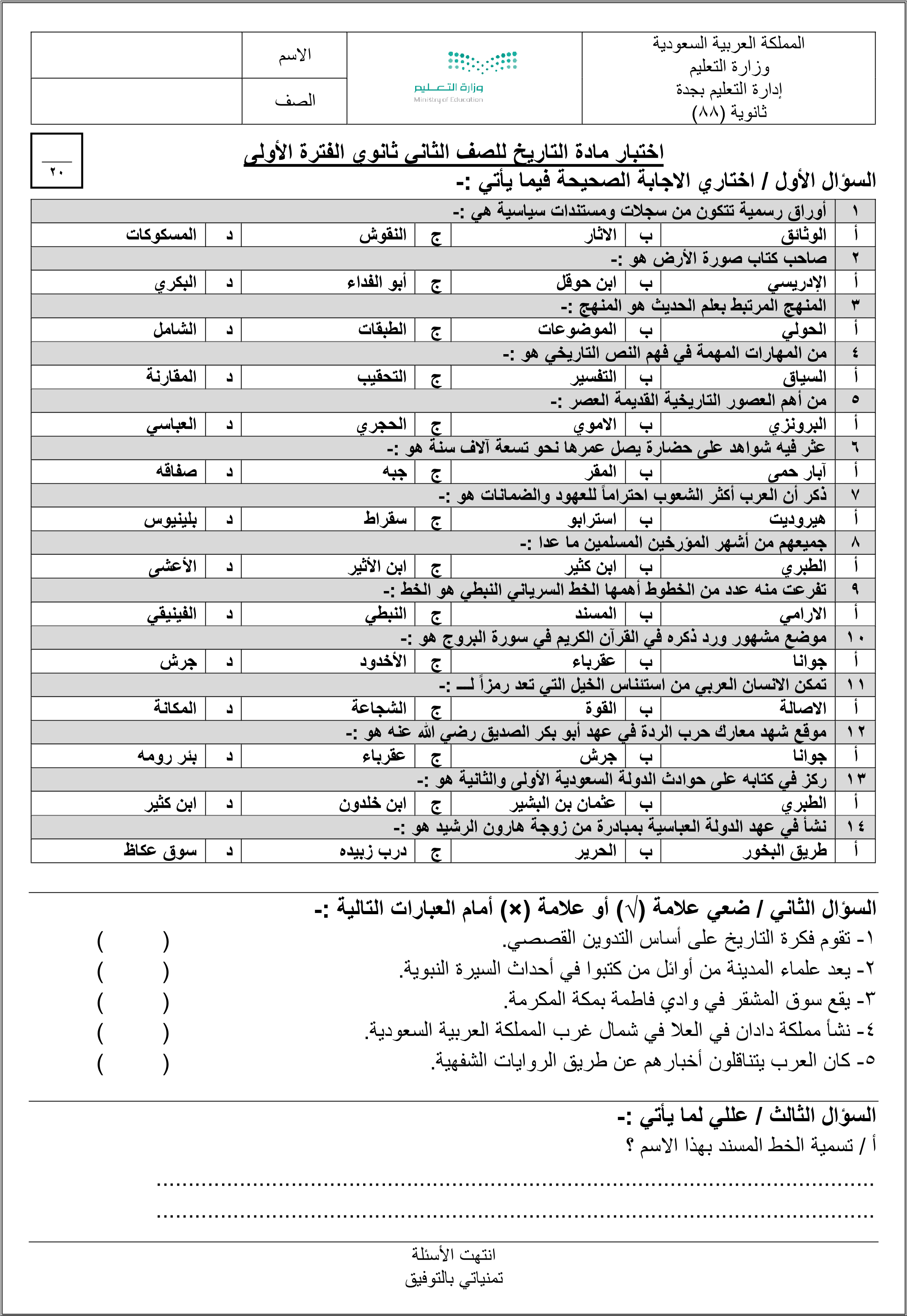 المملكة العربية السعودية        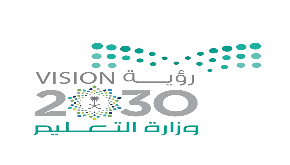 وزارة التعليم                                                         اسم الطالبة ......................إدارة تعليم                                             الصف ..............المدرسة الثانوية اختبار مادة التاريخ للصف ثاني ثانوي مسارات الوحدة الأولى السؤال الأول :اختاري الإجابة الصحيحة .١-سرد الحوادث وفق السنوات سرداً متتابعاً التاريخ (الفلسفي   ـ  الحولي ـ الشامل )٢- أول من ضبط الحوادث بالإسناد والتوقيت الكامل ( المسلمون ـ الإغريق ـ الرومان )٣-مؤلف كتاب تاريخ الرسل والملوك ( ابن كثير – الطبري – ابن الأثير )٤- يركز في كتابة في حوادث الدولة السعودية الأولى والثانية ( ابن خلدون – عثمان بن بشر – ابن كثير )٥- أمر بتحويل مكتبة الملك فهد من مكتبة عامة إلى مكتبة وطنية ( الملك فهد – الملك عبدالله – الملك سلمان ) السؤال الثاني :ضعي علامة (صح ) امام العبارة الصحيحة وعلامة ( خطأ) امام العبارة الخاطئة :١-أبتكر الفرس منهج التأليف حسب الطبقات (.       )٢- منهج التاريخ الحولي هو دراسة تاريخ الجنس البشري (.        )٣-أول من كتب في فلسفة التاريخ والاجتماع وتاريخ التاريخ المسلمين (.       )٤-  وضع ابن كثير نظريتة في العمران البشري والاجتماع (.       )٥-البعد الفلسفي يبحث في أسباب قيام الدول وعلل سقوطها (.         )السؤال الثالث: أكملي الناقص من العبارات التالية :١-من علماء المدينة .........٢-كان العرب يؤرخون ببعض الحوادث الكبرى لديهم مثل ..............٣-كان العرب قبل الإسلام يتناقلون اخبارهم ومايقع من حوادث عن طريق ...............٤-يقصد بها الأوراق الرسمية من سجلات ومستندات سياسية وعسكرية ..................٥-من الأسس المتعلقة بمهارات التفكير عن قراءة التاريخ .................السؤال الرابع : أ) عددي مصادر التاريخ الوطني السعودي ؟١-..........................................٢-........................................٣-............................................ب) أسباب نشأة  التدوين التاريخي عند المسلمين ؟١-...............................................٢-............................................انتهت الأسئلة بالتوفيق للجميع معلمة المادة / اختبار الوحدة الأولى                               المادة : التاريخ اسم الطالبة/……………………… الشعبة/…………اختاري الإجابة الصحيحة من بين الأقواس فيما يلي:١-بحث واستقراء الحوادث التي وقعت في الماضي علم ( الجيولوجيا، الجغرافيا، التاريخ ،الفلسفة)٢-يقصد بها الأوراق الرسمية والمعاهدات والمراسلات ( الوثائق، المسكوكات،النقوش،الآثار)٣- مؤلف كتاب تاريخ الرسول والملوك(الطبري ، ابن كثير، ابن الاثير ، ابن خلدون )٤-سرد الحوادث وفق السنين سرداً متتابعاً(التاريخ الفلسفي، التاريخ الحولي ، التاريخ الشامل ، التاريخ الطبقات ) ٥-اول من كتب في فلسفة التاريخ (ابن كثيب ، ابن خلدون ، عثمان بن بشر ، ابان بن عثمان )٦- تحديد عصور تاريخية ودراسة احداثها من منظور زماني ومكاني (السياق ، التحقيب ، التفسير التاريخي ، المقارنة )٧-دراسة التاريخ بمعرفة موقع حادثة ما في اطار تاريخي عام (المقارنة ، التحقيب ، السياق ، الاسباب والنتائج ) ٨- اول من كتب احداث السيرة النبوية .علماء( المدينة المنورة ، مكة المكرمة ، البصرة ، الطائف ) ٩- هي مؤسسة وطنية تعنى بأعمال التوثيق للانتاج الوطني المعرفي (المركز الوطني للوثائق ، دارة الملك عبدالعزيز ، مكتبة الملك فهد الوطنية ، مركز اثراء)١٠-احد العصور التالية يصنفة المؤرخون من العصور التاريخية القديمة ( الاموي ، البرونزي ، العباسي ، الحجري )السـؤال الأول(  أ ): ضع علامة[  ] أمام العبارة الصحيحة وعلامة [] أمام العبارة الخاطئة :السـؤال الأول(  أ ): ضع علامة[  ] أمام العبارة الصحيحة وعلامة [] أمام العبارة الخاطئة :تقوم فكرة التاريخ على أساس التدوين القصصي بين الإنسان وبيئته .[         ]منهج التاريخ حسب الطبقات هو منهج مرتبط بعلم الأرض .[         ]من الآثار العريقة في المملكة العربية السعودية آبار حمى في الأحساء .[         ]وقعت معركة ذي قار بين العرب والبيزنطيين عام 624م  .[         ]عاصمة مملكة كندة ذات كهل وعُرفت باسم الفاو .[         ]السؤال الثاني:    1) -  اجـب عن مايلي :أ/ عرف التاريخ ؟.....................................................................................................................................................................................................................................................................ب /  عدد أربعا من مصادر التاريخ التي توفّرها مكتبة الملك فهد الوطنية : .....................................................................................................................................................................................................................................................................ج/  قاوم العرب في شبه الجزيرة العربية عدة حملات اذكر اثنان منها ؟.....................................................................................................................................................................................................................................................................2)  – أكمل الفراغات التالية  :1)   صاحب كتاب عنوان المجد في تاريخ نجد هو    ................................................................................................................................  وصاحب كتاب البداية والنهاية    هو    ................................................................................................................................   . 2) من أشهر أسواق شبه الجزيرة العربية قبل الإسلام :   .1/...............................................................................................................................   2/................................................................................................................................   3/................................................................................................................................   ..السؤال الثاني:    1) -  اجـب عن مايلي :أ/ عرف التاريخ ؟.....................................................................................................................................................................................................................................................................ب /  عدد أربعا من مصادر التاريخ التي توفّرها مكتبة الملك فهد الوطنية : .....................................................................................................................................................................................................................................................................ج/  قاوم العرب في شبه الجزيرة العربية عدة حملات اذكر اثنان منها ؟.....................................................................................................................................................................................................................................................................2)  – أكمل الفراغات التالية  :1)   صاحب كتاب عنوان المجد في تاريخ نجد هو    ................................................................................................................................  وصاحب كتاب البداية والنهاية    هو    ................................................................................................................................   . 2) من أشهر أسواق شبه الجزيرة العربية قبل الإسلام :   .1/...............................................................................................................................   2/................................................................................................................................   3/................................................................................................................................   ..السؤال الثاني:    1) -  اجـب عن مايلي :أ/ عرف التاريخ ؟.....................................................................................................................................................................................................................................................................ب /  عدد أربعا من مصادر التاريخ التي توفّرها مكتبة الملك فهد الوطنية : .....................................................................................................................................................................................................................................................................ج/  قاوم العرب في شبه الجزيرة العربية عدة حملات اذكر اثنان منها ؟.....................................................................................................................................................................................................................................................................2)  – أكمل الفراغات التالية  :1)   صاحب كتاب عنوان المجد في تاريخ نجد هو    ................................................................................................................................  وصاحب كتاب البداية والنهاية    هو    ................................................................................................................................   . 2) من أشهر أسواق شبه الجزيرة العربية قبل الإسلام :   .1/...............................................................................................................................   2/................................................................................................................................   3/................................................................................................................................   ..